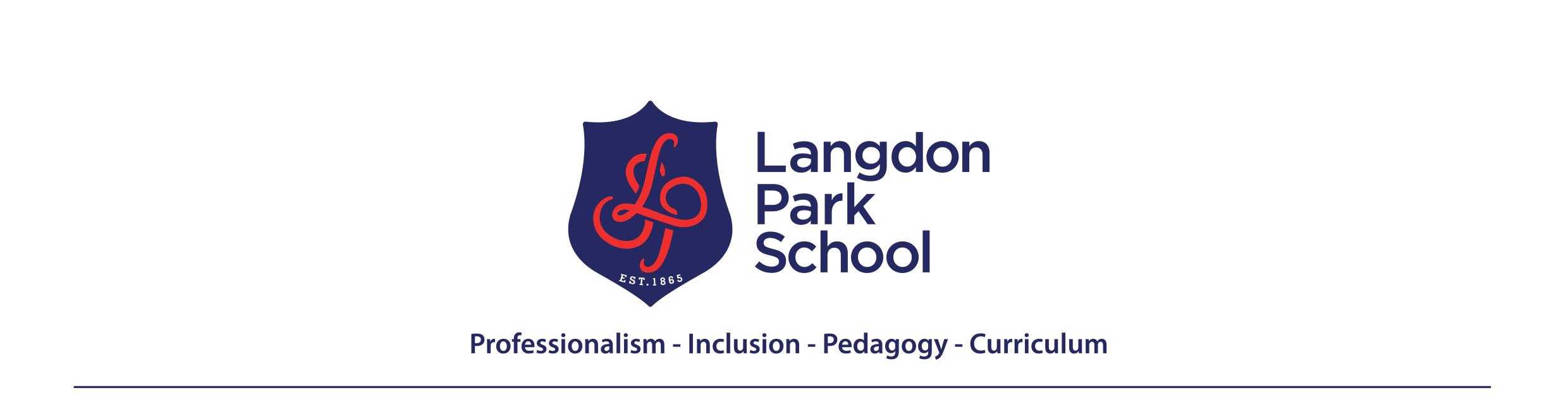 In Languages we promote a love of languages, tolerance of different cultures and modern global citizens.Year 8 SPANISH Learning JourneyYear 8 SPANISH Learning JourneyAutumnAutumnTerm1 – Mi tiempo libre – My free time ¿Piensas que usar las redes sociales es la mejor manera de pasar tu tiempo libre?Do you think that using social media is the best way to spend your free time? Term 2 –Mi tiempo libre – My free time ¿Piensas que usar las redes sociales es la mejor manera de pasar tu tiempo libre?Do you think that using social media is the best way to spend your free time? Free time activitiesSports Weather Weather + activitiesTV programs Types of Films  MusicTechnology and social MediaSpringSpringTerm 3 – Donde vivo -Where I live¿Cuáles son las ventajas y desventajas de vivir en Londres? What are the advantages and disadvantages of living in London?Term 4 -Donde vivo -Where I live¿Cuáles son las ventajas y desventajas de vivir en Londres? What are the advantages and disadvantages of living in London?Types of houses Rooms in the house Describing your bedroom Places in town Activities in town Future plans in town Countries and nationalitiesThe Hispanic world.SummerSummerTerm 5 – Mi rutina – My routine¿Por qué es imporante tener una rutina diaria ? Why is it important to have a routine?Term 6 - Mi rutina – My routine¿Por qué es imporante tener una rutina diaria ? Why is it important to have a routine?Daily routine.Revision of time.Clothes.Comparisons. Party outfits.Holiday destinations and activities.  Transport.Future holidays.